Application Form오디션 참가 신청서I hereby submit for Audition of India related cultural performances organized by Swami Vivekananda Cultural Centre, Seoul.
본인은 주한인도문화원 인도 문화 공연/예술 오디션에 참가하고자 본 신청서를 제출합니다.
날짜 (Date)  :  2019 .   12.   _____
신청인 (Name)  :   ______________

                                      

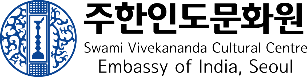 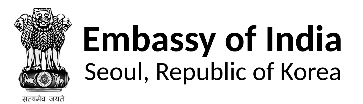 
Please send this application form along with your artworks file via below indicated E-mail address.
본 신청서와 제출하실 영상/사진을 함께 하단의 이메일 주소로 제출하시기 바랍니다.E-mail:  dance.iccseoul@mea.gov.in  /   tic.iccseoul@mea.gov.inName성명(Korean)(English)Date of Birth생년월일Mobile/Tel.연락처E-mail이메일Address주소Occupation소속Art Form참여 종목Place and Period of training연수 기관 및 기간Explanation on 
Art works제출 작품 설명Reason for Applying지원 동기